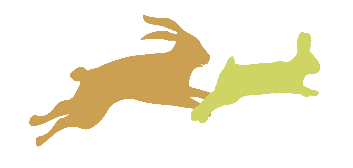 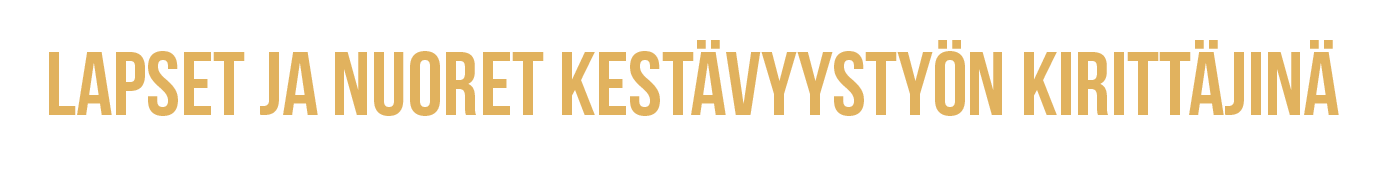 Kanilassa xx. joulukuuta xxxxHyvä sivistystoimenjohtaja, Me, xxx -koulun oppilaat, haluamme kutsua Sinut keskustelemaan kanssamme kestävän kehityksen edistämisestä kunnassamme osana Kirittäjät-projektia. Oppilaat vastaavat alla oleviin kysymyksiin pienryhmissä. Tämän jälkeen opettajan johdolla koostetaan yhteisesti oppilaiden toiveita ja odotuksia kutsukirjeeseen. HUOM! Tässä vaiheessa ei vielä tarvitse pohtia kysymyksiä sivistystoimenjohtajalle. Miksi olette kiinnostunut tapaamaan sivistystoimenjohtajan?Mitä odotatte vierailulta ja sivistystoimenjohtajan tapaamiselta? Mitkä asiat kiinnostavat kouluun liittyvässä päätöksenteossa?Keskustelun vuoksi olisi tärkeää, että voisit osallistua seuraaviin ryhmätapaamisiin:Lisää tähän projektin suunnitellut tapaamiset ja lyhyet kuvaukset tapaamisista. Lisää myös aikatauluehdotus tai pyydä kutsutuilta heille sopivia päivämääriä, mikäli niin haluat. Ilmoitathan viimeistään _________, voitko osallistua tapaamisiin. Kysythän opettajaltamme, mikäli kaipaat lisätietoja. Aurinkoisin terveisin, kirittäjät -projektin/xxx koulun lapset/nuoret  Kirittäjät-projektissa oppilaat pääsevät ikätasoisesti tutustumaan kestävän kehityksen työhön liittyvään päätöksentekoon ja vaikuttamismahdollisuuksiin päättäjien, sivistystoimen johdon tai yritysten edustajien kanssa. Projektin tavoitteena on lisätä yhteistä keskustelua, jotta lasten ideat ja toisaalta myös huoli ympäristöstä ja tulevaisuudesta tulevat aikuisten kuuluviin. 